                        Муниципальное казенное общеобразовательное учреждениеМарьевская средняя общеобразовательная школаОльховатский муниципальный районВоронежская область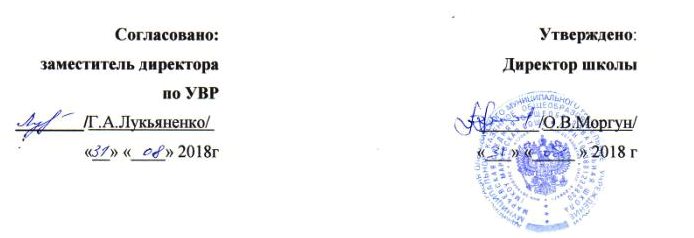 Рабочая программапо  ИЗО 7 классана 2018-2019 учебный годСоставитель:учитель  изобразительного искусства I ККЕгипко Клавдия Михайловна2018 год      Рабочая программа по изобразительному искусству для 7 класса составлена на основе федерального компонента государственного стандарта основного общего образования, Примерной программы основного общего образования по изобразительному искусству и программы общеобразовательных учреждений автора Б.М. Неменского, Издательство «Учитель» 2007 г.    В течение учебного года обучающиеся изучают многие виды и жанры изобразительного искусства, и, в первую очередь, основу основ – рисунок, живопись, композицию. Большое внимание уделено истории искусства, изучению искусствоведческого материала, знакомству с жизнью и творчеством великих художников.  Изучение изобразительного искусства направлено на достижение следующих целей:-развитие художественно-творческих способностей обучающихся, образного и ассоциативного мышления, фантазии, зрительно-образной памяти, эмоционально-эстетического восприятия действительности;-воспитание культуры восприятия произведений изобразительного, декоративно-прикладного искусства, архитектуры и дизайна; знакомство с образным языком изобразительных (пластических) искусств на основе творческого опыта; формирование устойчивого интереса к изобразительному искусству, способности воспринимать  его исторические и национальные особенности;-освоение знаний об изобразительном искусстве как способе эмоционально-практического освоения окружающего мира и его преобразования; о выразительных средствах и социальных функциях живописи, графики, декоративно-прикладного искусства, скульптуры, дизайна, архитектуры;-овладение навыками художественной деятельности, разнообразными формами изображения на плоскости и в объёме (с натуры, по памяти, представлению, воображению), в декоративной и художественно-конструктивной работе, предоставление возможности для творческого самовыражения и самоутверждения, а также психологической разгрузки.Планируемые результатыВ соответствии с требованиями к результатам освоения основной образовательной программы общего образования Федерального государственного образовательного стандарта обучение на занятиях по изобразительному искусству направлено на достижение учащимися личностных, метапредметных и предметных результатов.   Личностные результаты отражаются в индивидуальных качественных свойствах учащихся, которые они должны приобрести в процессе освоения учебного предмета «Изобразительное искусство»:•        воспитание российской гражданской идентичности: патриотизма, любви и уважения к Отечеству, чувства гордости за свою Родину, прошлое и настоящее многонационального народа России; осознание  своей этнической принадлежности, знание культуры своего народа, своего края, основ культурного наследия народов России и человечества; усвоение гуманистических, традиционных ценностей многонационального российского общества;•        формирование ответственного отношения к учению, готовности и способности обучающихся к саморазвитию и самообразованию на основе мотивации к обучению и познанию;•        формирование целостного мировоззрения, учитывающего культурное, языковое, духовное многообразие современного мира;•        формирование осознанного, уважительного и доброжелательного отношения к другому человеку, его мнению, мировоззрению, культуре; готовности и способности вести диалог с другими людьми и достигать в нем взаимопонимания;•        развитие морального сознания и компетентности в решении моральных проблем на основе личностного выбора, формирование нравственных чувств и нравственного поведения, осознанного и ответственного отношения к собственным поступкам;•        формирование коммуникативной компетентности в общении и сотрудничестве со сверстниками, взрослыми в процессе образователь-ной, творческой деятельности;•        осознание значения семьи в жизни человека и общества, принятие ценности семейной жизни, уважительное и заботливое отношение к членам своей семьи;•        развитие эстетического сознания через освоение художественного наследия народов России и мира, творческой деятельности  эстетического характера.   Метапредметные  результаты характеризуют уровень сформированности универсальных способностей учащихся, проявляющихся в познавательной и практической творческой деятельности:•        умение самостоятельно определять цели своего обучения, ставить и формулировать для себя новые задачи в учёбе и познавательной деятельности, развивать мотивы и интересы своей познавательной деятельности;•        умение самостоятельно планировать пути достижения целей, в том числе альтернативные, осознанно выбирать наиболее эффективные способы решения учебных и познавательных задач;•        умение соотносить свои действия с планируемыми результатами, осуществлять контроль своей деятельности в процессе достижения результата, определять способы действий в рамках предложенных условий и требований, корректировать свои действия в соответствии с изменяющейся ситуацией;•        умение оценивать правильность выполнения учебной задачи, собственные возможности ее решения;•        владение основами самоконтроля, самооценки, принятия решений и осуществления осознанного выбора в учебной и познавательной деятельности;•        умение организовывать учебное сотрудничество и совместную  деятельность с учителем и сверстниками; работать индивидуально и в группе: находить общее решение и разрешать конфликты на основе согласования позиций и учета интересов; формулировать, аргументировать и отстаивать свое мнение.   Предметные результаты характеризуют опыт учащихся в художественно-творческой деятельности, который приобретается и закрепляется в процессе освоения учебного предмета:формирование основ художественной культуры обучающихся как части их общей духовной культуры, как особого способа познания  жизни и средства организации общения; развитие эстетического, эмоционально-ценностного видения окружающего мира; развитие наблюдательности, способности к сопереживанию, зрительной памяти, ассоциативного мышления, художественного вкуса и творческого воображения;развитие визуально-пространственного мышления как формы эмоционально-ценностного освоения мира, самовыражения и ориентации в художественном и нравственном пространстве культуры;освоение художественной культуры во всем многообразии ее видов, жанров и стилей как материального выражения духовных ценностей, воплощенных в пространственных формах (фольклорное художественное творчество разных народов, классические произведения отечественного и зарубежного искусства, искусство современности);воспитание уважения к истории культуры своего Отечества, выраженной в архитектуре, изобразительном искусстве, в национальных образах предметно-материальной и пространственной среды, в понимании красоты человека;приобретение опыта создания художественного образа в разных видах и жанрах визуально-пространственных искусств: изобразительных (живопись, графика, скульптура), декоративно-прикладных, в архитектуре и дизайне; приобретение опыта работы над визуальным образом в синтетических искусствах (театр и кино);приобретение опыта работы различными художественными материалами и в разных техниках в различных видах визуально-пространственных искусств, в специфических формах художественной деятельности, в том числе базирующихся на ИКТ (цифровая фотография, видеозапись, компьютерная графика, мультипликация и анимация);развитие потребности в общении с произведениями изобразительного искусства, - освоение практических умений и навыков восприятия, интерпретации и оценки произведений искусства; формирование активного отношения к традициям художественной культуры как смысловой, эстетической и личностно-значимой ценности;осознание значения искусства и творчества в личной и культурной самоидентификации личности;развитие индивидуальных творческих способностей обучающихся, формирование устойчивого интереса к творческой деятельности.знать о жанровой системе в изобразительном искусстве и её значении для анализа развития искусства и понимания изменений видения мира, а следовательно, и способов его изображения;знать о процессе работы художника над картиной, смысле каждого этапа работы, композиции как целостности и образном строе произведения, роли формата, выразительном значении размера произведения, соотношении целого и детали, значении каждого фрагмента и его метафорическом смысле;знать о роли искусства в создании памятников в честь больших исторических событий; влиянии образа, созданного художником, на понимание событий истории;знать о роли художественных образов изобразительного искусства в понимании вечных тем жизни, создании культурного контекста между поколениями, между людьми;знать о роли художественной иллюстрации;знать наиболее значимый ряд великих произведений изобразительного искусства на исторические и библейские темы в европейском и отечественном искусстве, понимать особую культуростроительную роль русской тематической картины XIX-XX столетий;получить первичные навыки изображения пропорций и движений фигуры человека с натуры и по представлению;научиться владеть материалами живописи, графики и лепки на доступном возрасту уровне;развивать навыки наблюдательности, способность образного видения окружающей ежедневной жизни, формирующие чуткость и активность восприятия реальности;получить творческий опыт в построении тематических композиций, предполагающий сбор художественно-познавательного материала, формирования авторской позиции по выбранной теме и поиска способа её выражения;получить навыки соотнесения переживаний с контекстами художественной культуры.По окончании основной школы учащиеся должны:знать о жанровой системе в изобразительном искусстве и её значении для анализа развития искусства и понимания изменений видения мира, а следовательно, и способов его изображения;знать о процессе работы художника над картиной, смысле каждого этапа работы, композиции как целостности и образном строе произведения, роли формата, выразительном значении размера произведения, соотношении целого и детали, значении каждого фрагмента и его метафорическом смысле;знать о роли искусства в создании памятников в честь больших исторических событий; влиянии образа, созданного художником, на понимание событий истории;знать о роли художественных образов изобразительного искусства в понимании вечных тем жизни, создании культурного контекста между поколениями, между людьми;знать о роли художественной иллюстрации;знать наиболее значимый ряд великих произведений изобразительного искусства на исторические и библейские темы в европейском и отечественном искусстве, понимать особую культуростроительную роль русской тематической картины XIX-XX столетий;получить первичные навыки изображения пропорций и движений фигуры человека с натуры и по представлению;научиться владеть материалами живописи, графики и лепки на доступном возрасту уровне;развивать навыки наблюдательности, способность образного видения окружающей ежедневной жизни, формирующие чуткость и активность восприятия реальности;получить творческий опыт в построении тематических композиций, предполагающий сбор художественно-познавательного материала, формирования авторской позиции по выбранной теме и поиска способа её выражения;получить навыки соотнесения переживаний с контекстами художественной культуры.                                СОДЕРЖАНИЕ УЧЕБНОГО ПРЕДМЕТА     Изобразительное искусство и его виды. Виды живописи (станковая, монументальная, декоративная), графики (станковая, книжная, плакатная, промышленная), скульптуры (станковая, монументальная, декоративная, садово-парковая), декоративно-прикладного и народного искусства, дизайна и архитектуры. Жанры изобразительного искусства (натюрморт, пейзаж, портрет, бытовой, исторический, батальный, анималистический).   Художественный образ и художественные выразительные средства живописи и графики. Тон и тональные отношения. Колорит. Цвет и цветовой контраст. Линейная и воздушная перспектива. Пропорции и пропорциональные отношения. Фактура в живописи и графике. Ритм. Статика и динамика. Симметрия и асимметрия. Формат и композиция.    Народное художественное творчество. Древние корни народного художественного творчества, специфика его образно-символического языка в произведениях декоративно-прикладного искусства. Связь времён в народном искусстве. Орнамент как основа декоративного украшения. Различение национальных особенностей русского орнамента и орнаментов других народов России, народов зарубежных стран. Древние образы в произведениях народного декоративно-прикладного искусства. Истоки и современное развитие народных промыслов (дымковская, филимоновская игрушки, Гжель, Жостово, Городец, Хохлома).    Русское изобразительное искусство и архитектура. Художественная культура Древней Руси. Красота и своеобразие архитектуры Древней Руси. Живопись, графику, скульптура и архитектура России ХVIII-ХХ вв. Знакомство с художественными жанрами. Стили и направления в русском изобразительном искусстве и архитектуре нового времени (барокко, классицизм, реализм, передвижники, «Мир искусства» и др.) Вечные темы и великие исторические события в русском искусстве.  Тема Великой Отечественной войны в станковом и монументальном искусстве. Мемориальные ансамбли. Крупнейшие художественные музеи страны (Третьяковская картинная галерея, Русский музей, Эрмитаж, Музей изобразительных искусств  им.  А.С. Пушкина). Знакомство с произведениями выдающихся русских мастеров изобразительного искусства и архитектуры (А. Рублёв, Дионисий, В.В, Растрелли, В.И. Баженов, Ф.С. Рокотов, А.Г. Венецианов, К.Р. Брюллов, А.А. Иванов, В.И. Суриков, И.Е. Репин, И.И. Шишкин, И.И. Левитан, В.М. Васнецов, М.А. Врубель, Б.М. Кустодиев, В.А. Серов, К.С. Петров-Водкин, С.Т. Коненков, В.И. Мухина, В.А. Фаворский).    Зарубежное изобразительное искусство и архитектура. Знакомство с основными этапами развития зарубежного искусства (виды, жанры, стили). Синтез изобразительных искусств и архитектуры. Ведущие художественные музеи. Знакомство с произведениями наиболее ярких представителей зарубежного изобразительного искусства, архитектуры, выявление своеобразия их творчества (Леонардо да Винчи, Рафаэль, Санти, Микеланджело, Буонарроти, А. Дюрер, Рембрандт, Ф. Гойя, К. Моне, В. Ван-Гог, О. Роден, И. Пикассо).   Современное изобразительное искусство. Традиции и новаторство в искусстве. Представление о художественных направлениях в искусстве ХХ в (реализм, модерн, авангард, сюрреализм и проявления постмодернизма) Развитие и его значение в жизни современного общества. Вкус и мода.   Синтез искусств в архитектуре, в театре, кино, на телевидении. Роль и значение изобразительного искусства в синтетических видах творчества. Пространственно-временной характер произведений синтетических искусств.                    ТЕМАТИЧЕСКОЕ ПЛАНИРОВАНИЕ УЧЕБНОГО МАТЕРИАЛА ПриложениеКАЛЕНДАРНО-ТЕМАТИЧЕСКОЕ ПЛАНИРОВАНИЕ (7 класс)№ главыНазвание главыКоличество часов1Изображение фигуры человека и образ человека62Поэзия повседневности (бытовой жанр в изобразительном искусстве)43Великие темы жизни7     Итого :                                                                                                                17 часов                                                                                                                             Итого :                                                                                                                17 часов                                                                                                                             Итого :                                                                                                                17 часов                                                                                                                        № урокаТема урокаТип урокаКол-во часовУУДДата по плануДата фактич.Глава I:  Изображение фигуры человека и образ человекаГлава I:  Изображение фигуры человека и образ человекаГлава I:  Изображение фигуры человека и образ человекаГлава I:  Изображение фигуры человека и образ человекаГлава I:  Изображение фигуры человека и образ человекаГлава I:  Изображение фигуры человека и образ человекаГлава I:  Изображение фигуры человека и образ человека1Изображение фигуры человека в истории искусства1Познакомить учащихся с представлениями о красоте человека в истории искусства2Пропорции и строение фигуры человека1Сформировать представление о терминах «пропорции», «канон»; развивать творческую и познавательную активность учащихся3Красота фигуры человека в движении1Развивать творческую и познавательную активность_4Изображение фигуры человека с использованием таблицы15Наброски фигуры человека с натуры1Развивать глазомер, творческую и познавательную активность; формировать навыки в рисовании фигуры человека6Человек и его профессия. Выставка работ «Моя будущая профессия»1Формировать практические навыки в изображении фигуры человека_Глава II:  Поэзия повседневности (бытовой жанр в изобразительном искусстве)Глава II:  Поэзия повседневности (бытовой жанр в изобразительном искусстве)Глава II:  Поэзия повседневности (бытовой жанр в изобразительном искусстве)Глава II:  Поэзия повседневности (бытовой жанр в изобразительном искусстве)Глава II:  Поэзия повседневности (бытовой жанр в изобразительном искусстве)Глава II:  Поэзия повседневности (бытовой жанр в изобразительном искусстве)Глава II:  Поэзия повседневности (бытовой жанр в изобразительном искусстве)7Возникновение и развитие бытового жанра в русском искусстве. Родоначальники жанровой живописи в России: А. Венецианов и П. Федотов1Познакомить учащихся с творчеством русских художников: А. Венецианова и П. Федотова. Развивать интерес к истории изобразительного искусства России8Передвижники (урок – беседа)1Познакомить учащихся с творчеством художников, входящих в Товарищество передвижных художественных выставок. Развивать интерес к истории изобразительного искусства России9Просмотр видеофильма «Третьяковская галерея»1Сформировать представление о Третьяковской галерее как первом музее русского искусства. Воспитывать любовь к Родине, интерес к русской культуре и её истории10Создание тематической картины «Жизнь моей семьи»1Сформировать представление о сложном мире станковой картины; познакомить с ролью сюжета в решении образа; формировать навыки работы краскамиГлава III:  Великие темы жизниГлава III:  Великие темы жизниГлава III:  Великие темы жизниГлава III:  Великие темы жизниГлава III:  Великие темы жизниГлава III:  Великие темы жизниГлава III:  Великие темы жизни11Историческая тема в искусстве. Творчество В.И. Сурикова1Познакомить учащихся с жизнью и творчеством великого русского  художника В.И. Сурикова; сформировать представление об историческом жанре в живописи12-13Сложный мир исторической картины (уроки – практикумы)2Сформировать представление о сложном мире исторической картины. Формировать и развивать  навыки работы художественными материалами в технике рисунка и живописи_14Великие темы в жизни и творчестве русских художников. К. Брюллов «Последний день Помпеи». История одной картины1Познакомить учащихся с историей создания и художественным замыслом великой картины К. Брюллова. Воспитывать любовь к искусству, интерес к художественным произведениям15Сказочно-былинный жанр. «Волшебный мир сказки» (урок – путешествие)1Сформировать представление о сказочно-былинном жанре в живописи на примере творчества В. Васнецова; воспитывать нравственно-эстетическое отношение к миру16Крупнейшие музеи изобразительного искусства и их роль в культуреЭрмитаж – сокровищница мировой культуры1Сформировать представление о художественных музеях и их типах. Познакомить учащихся с крупнейшими музеями мира и РоссииСформировать представление об Эрмитаже как сокровищнице мирового искусства; воспитывать любовь и интерес к искусству17Знакомые картины и художники (обобщающий урок –викторина)1Формировать познавательный интерес учащихся к изобразительному искусству и его истории